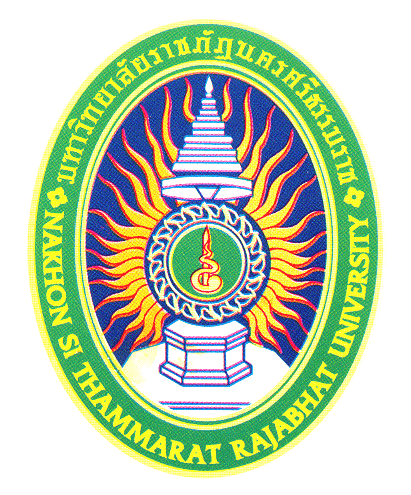 คู่มืออาจารย์ประจำกลุ่มการเรียนรู้แบบใช้ปัญหาเป็นฐาน (PBL)รายวิชา 4112211 ความน่าจะเป็นและสถิติ 3 (2-2-5)หมวดวิชาบังคับเลือก คณะวิทยาศาสตร์และเทคโนโลยี มหาวิทยาลัยราชภัฏนครศรีธรรมราช ภาคการศึกษาที่ 2/2557ปรัชญาคณะวิทยาศาสตร์และเทคโนโลยี นตฺถิ ปญฺญาสมา อาภา แสงสว่างใด เสมอด้วยปัญญาไม่มีวิสัยทัศน์คณะวิทยาศาสตร์และเทคโนโลยี ผลิตบัณฑิต นักคิด นักปฏิบัติ นักสร้างสรรค์ เชี่ยวชาญวิชาชีพ มีคุณธรรม นำปัญญา  พัฒนาตนและท้องถิ่นปรัชญาสาขาวิชา....วิสัยทัศน์สาขาวิชา ...คำนำคู่มือการจัดการเรียนการสอนรายวิชาการเรียนการสอนโดยใช้ปัญหาเป็นฐาน (Problem-based Learning)การเรียนรู้โดยใช้ปัญหาเป็นฐาน .............................................................................................. ...........................................................................................................................................................ข้อมูลรายวิชารายวิชาการจัดการเรียนการสอนการเรียนรู้โดยใช้ปัญหาเป็นฐานหนังสือ/ตำราหลักรายชื่อนักศึกษาแบบประเมินทักษะของนักศึกษา  (FPBL-1)โปรดวงกลมล้อมรอบหมายเลขที่ต้องการ (ตามเกณฑ์การให้คะแนนด้านล่างนี้)1  = ปรับปรุง		2 =  ปานกลาง		3 =  ดี		4 =  ดีมากข้อเสนอแนะ.............................................................................................................................................................................................................................................................................................................................................................................................................................................................................................................................................................................................................................................................................................................................................................................................................................................................................................................................................................................................................................................................................................................................คำอธิบายเกณฑ์การให้คะแนน  แบบประเมินทักษะของนักศึกษา  (FPBL-1)แบบประเมินกิจกรรมกลุ่ม PBL session (FPBL-2)โปรดทำเครื่องหมายลงในช่องที่ตรงกับพฤติกรรมของกลุ่มมากที่สุด**เกณฑ์ผ่านการประเมินร้อยละ 70 แบบประเมินตนเองและเพื่อนนักศึกษา (SPBL-1)โปรดวงกลมล้อมรอบหมายเลขที่ต้องการ (ตามเกณฑ์การให้คะแนนด้านล่างนี้)1 =ปรับปรุง	2 =ปานกลาง		3 =ดี		4 =ดีมากข้อเสนอแนะ............................................................................................................................................................................................................................................................................................................................................................................................................................................................................................................................................................................................................................................ .................................................................................................................................................................................................................................................................................................................................................................................................................................................................................แบบประเมินอาจารย์ประจำกลุ่ม ( SPBL-2)	แบบประเมิน Scenario (SPBL-3)โปรดวงกลมล้อมรอบหมายเลขที่ต้องการ 1  =ปรับปรุง	2 =ปานกลาง	3 =ดี	4 =ดีมากทักษะของประธานและเลขานุการ.....................................ข้อแนะนำสำหรับนักศึกษา.....................................บันทึก.....................................คู่มือนักศึกษาการเรียนรู้แบบใช้ปัญหาเป็นฐาน (PBL)รายวิชา 4112211 ความน่าจะเป็นและสถิติ 3 (2-2-5)หมวดวิชาบังคับเลือก คณะวิทยาศาสตร์และเทคโนโลยี มหาวิทยาลัยราชภัฏนครศรีธรรมราช ภาคการศึกษาที่ 2/2557ปรัชญาคณะวิทยาศาสตร์และเทคโนโลยี นตฺถิ ปญฺญาสมา อาภา แสงสว่างใด เสมอด้วยปัญญาไม่มีวิสัยทัศน์คณะวิทยาศาสตร์และเทคโนโลยี ผลิตบัณฑิต นักคิด นักปฏิบัติ นักสร้างสรรค์ เชี่ยวชาญวิชาชีพ มีคุณธรรม นำปัญญา  พัฒนาตนและท้องถิ่นปรัชญาสาขาวิชา....วิสัยทัศน์สาขาวิชา ...คำนำคู่มือการจัดการเรียนการสอนรายวิชาการเรียนการสอนโดยใช้ปัญหาเป็นฐาน (Problem-based Learning)การเรียนรู้โดยใช้ปัญหาเป็นฐาน .............................................................................................. ...........................................................................................................................................................ข้อมูลรายวิชารายวิชาการจัดการเรียนการสอนการเรียนรู้โดยใช้ปัญหาเป็นฐานหนังสือ/ตำราหลักโจทย์ปัญหาที่ 1การเรียนรู้โดยใช้ปัญหาเป็นฐาน .............................................................................................. ...........................................................................................................................................................โจทย์ปัญหาที่ 2การเรียนรู้โดยใช้ปัญหาเป็นฐาน .............................................................................................. ...........................................................................................................................................................โจทย์ปัญหาที่ 3การเรียนรู้โดยใช้ปัญหาเป็นฐาน .............................................................................................. ...........................................................................................................................................................รายชื่อนักศึกษาแบบประเมินทักษะของนักศึกษา  (FPBL-1)โปรดวงกลมล้อมรอบหมายเลขที่ต้องการ (ตามเกณฑ์การให้คะแนนด้านล่างนี้)1  = ปรับปรุง		2 =  ปานกลาง		3 =  ดี		4 =  ดีมากข้อเสนอแนะ.............................................................................................................................................................................................................................................................................................................................................................................................................................................................................................................................................................................................................................................................................................................................................................................................................................................................................................................................................................................................................................................................................................................................คำอธิบายเกณฑ์การให้คะแนน  แบบประเมินทักษะของนักศึกษา  (FPBL-1)แบบประเมินกิจกรรมกลุ่ม PBL session (FPBL-2)โปรดทำเครื่องหมายลงในช่องที่ตรงกับพฤติกรรมของกลุ่มมากที่สุด**เกณฑ์ผ่านการประเมินร้อยละ 70 แบบประเมินตนเองและเพื่อนนักศึกษา (SPBL-1)โปรดวงกลมล้อมรอบหมายเลขที่ต้องการ (ตามเกณฑ์การให้คะแนนด้านล่างนี้)1 =ปรับปรุง	2 =ปานกลาง		3 =ดี		4 =ดีมากข้อเสนอแนะ............................................................................................................................................................................................................................................................................................................................................................................................................................................................................................................................................................................................................................................ .................................................................................................................................................................................................................................................................................................................................................................................................................................................................................แบบประเมินอาจารย์ประจำกลุ่ม ( SPBL-2)	แบบประเมิน Scenario (SPBL-3)โปรดวงกลมล้อมรอบหมายเลขที่ต้องการ 1  =ปรับปรุง	2 =ปานกลาง	3 =ดี	4 =ดีมากทักษะของประธานและเลขานุการ.....................................ข้อแนะนำสำหรับนักศึกษา.....................................บันทึก.....................................ลำดับที่รหัสประจำตัวชื่อ-นามสกุลหมายเหตุ57..ชื่ออาจารย์ประจำกลุ่ม ดร.มนิต พลหลา รายวิชา  4112211   ความน่าจะเป็นและสถิติ    3(2-2-5) กลุ่มเรียน 01 วันเรียน (30307 จ 13:00-16:30) กลุ่มที่ 1 ชั้นปีที่ 1 วันที่ 23/02/2558โจทย์ปัญหาเรื่อง ......................................................................................................................................................................................................................................................................................................................     ทักษะของ นศ.ชื่อนักศึกษา1.ทักษะในการเรียนรู้โดยใช้ปัญหาเป็นฐาน2. กระบวนการกลุ่มและการมีส่วนร่วม3. ทักษะการสื่อสาร4. การเตรียมตัวและการศึกษาด้วยตนเอง5. ความสามารถโดยภาพรวมหมายเหตุ/ความคิดเห็นเพิ่มเติม1 	2 	3 	41 	2 	3 	41 	2 	3 	41 	2 	3 	41 	2 	3 	41 	2 	3 	41 	2 	3 	41 	2 	3 	41 	2 	3 	41 	2 	3 	41 	2 	3 	41 	2 	3 	41 	2 	3 	41 	2 	3 	41 	2 	3 	41 	2 	3 	41 	2 	3 	41 	2 	3 	41 	2 	3 	41 	2 	3 	41 	2 	3 	41 	2 	3 	41 	2 	3 	41 	2 	3 	41 	2 	3 	41 	2 	3 	41 	2 	3 	41 	2 	3 	41 	2 	3 	41 	2 	3 	41 	2 	3 	41 	2 	3 	41 	2 	3 	41 	2 	3 	41 	2 	3 	4หัวข้อประเมิน12341. ทักษะในการเรียนรู้โดยใช้ปัญหาเป็นฐาน( PBL  skills )ไม่เข้าใจขั้นตอน  การเรียนรู้โดยใช้ปัญหาเป็นฐานเข้าใจเล็กน้อยแต่ไม่สามารถจัดลำดับให้ถูกต้องจับประเด็นปัญหาได้เหมาะสม  ตั้งประเด็นสอดคล้องกับปัญหาแต่มีข้อจำกัดในการนำความรู้เดิมมาอภิปรายจับประเด็นปัญหาได้ครบถ้วนสอดคล้องกับปัญหา  นำความรู้เดิมมาอภิปราย  ตั้งวัตถุประสงค์การเรียนรู้ได้เหมาะสม2.  ทักษะกลุ่มย่อยและการมีส่วนร่วม(Group skill  and  participation )มีส่วนร่วมค่อนข้างน้อยหลีกเลี่ยงการนำเสนอต่อกลุ่มนำเสนอแต่ไม่เด่นชัดให้ความร่วมมือกับกลุ่มให้ข้อเสนอแนะและกำหนดวัตถุประสงค์การเรียนรู้  เสนอความคิดเห็นที่เป็นประโยชน์พอควรมีส่วนร่วมในการแสดงความคิดเห็นที่สร้างสรรค์อย่างกระตือรือร้นและสม่ำเสมอ  ตั้งคำถามที่สอดคล้องกับปัญหาตั้งใจและให้ความร่วมมืออย่างสม่ำเสมอ  กระตุ้นให้สมาชิกมีส่วนร่วม  ยอมรับความคิดเห็นของสมาชิกในกลุ่มไม่ dominate  การอภิปราย3.  ทักษะการสื่อสาร  (Communication  skill )ไม่พูด  ไม่แสดงออกไม่สามารถเสนอความคิดให้สมาชิกกลุ่มเข้าใจได้นำเสนอความคิดได้เหมาะสม  แต่ยังอธิบายเป็นนามธรรมนำเสนอความคิดได้ชัดเจน  อธิบายประเด็นที่ซับซ้อนได้ชัดเจนกระชับ  เข้าใจง่าย  สรุปได้ตรงประเด็น4. การเตรียมตัวและการศึกษาตนเอง ( Preparation  and SDL)เตรียมตัวน้อยค้นคว้ามาน้อยมากเตรียมตัวมาแต่มีข้อมูลน้อยการเตรียมตัวดีใช้แหล่งข้อมูลที่หลากหลาย  แต่ยังเป็นแบบผิวเผินการเตรียมตัวดี  ใช้แหล่งข้อมูลที่หลากหลายค้นคว้า  ข้อมูลได้ตรงประเด็น  ประมวลข้อมูลเหมาะสม  สามารถสังเคราะห์และเข้าใจได้ในเชิงลึก 5. ความสามารถโดยภาพรวม (Overall performance )ยังต้องปรับปรุงพอใช้ปานกลางดีหัวข้อประเมิน12341. รูปแบบกระบวนการกลุ่มบรรยากาศน่าเบื่อ  ค่อนข้างเครียด  สมาชิกหลีกเลี่ยงความคิดเห็น  กลุ่มเงียบสมาชิกแสดงความคิดเห็นน้อยสมาชิกส่วนใหญ่มีส่วนร่วมในการอภิปรายค่อนข้างน้อย  บทบาทของสมาชิกในกลุ้มค่อนข้าง  passive                                                               สมาชิกกลุ่มมีส่วนร่วมและปฏิสัมพันธ์อย่างทั่งถึง  มีการแสดงความคิดเห็นซึ่งกันและกัน  บรรยากาศเป็นมิตร                      2. การทำงานและการจัดการภายในกลุ่มเตรียมตัวน้อยหรือไม่มีการเตรียมตัว  กลุ่มไม่ค่อยรับผิดชอบงาน  ไม่บรรลุวัตถุประสงค์ของกลุ่มได้เตรียมตัวมาไม่พอ  ทำให้ไม่สามารถทำงานได้ดีอภิปรายได้ในประเด็นที่เกี่ยวข้องและทำงานได้บรรลุวัตถุประสงค์ช่วยเหลือกันหาแนวทางในการแก้ปัญหา  มีการแบ่งความรับผิดชอบ                  อภิปรายในประเด็นที่เกี่ยวข้องครบถ้วน  ทำงานบรรลุตามวัตถุประสงค์  สมาชิกทุกคนรับผิดชอบ  ร่วมมือและช่วยเหลือดี  เสนอความคิดเห็นที่เป็นประโยชน์       3. ขั้นตอนและกระบวนการคิดอย่างมีเหตุผลกลุ่มไม่สามารถให้เหตุผล  สนับสนุนความคิดได้ตั้งวัตถุประสงค์สอดคล้องกับปัญหาได้พอควร  กลุ่มพยายามช่วยกันแสดงความคิดเห็น  แต่การสังเคราะห์ความคิดเห็นของกลุ่มค่อนข้างผิวเผินมีกระบวนการคิดที่กว้างและลุ่มลึกพอควรตั้งวัตถุประสงค์ได้ตรงประเด็น  อธิบายอย่างมีเหตุผล  มีการระดมสมองแสดงความคิดเห็นเชิงลึกมีการตรวจสอบความถูกต้องของข้อมูล  และนำข้อมูลมาอภิปรายประเด็นปัญหาได้สอดคล้องกัน4. ประเมินโดยภาพรวมปรับปรุงปานกลางดีดีมาก     ทักษะของ นักศึกษาชื่อนักศึกษา1.รับฟังความคิดเห็นของเพื่อนและเปิดโอกาสให้สมาชิกกลุ่มแสดงความคิดเห็น2. ให้ข้อมูลหรือเสนอความคิดเห็นที่สร้างสรรค์และเป็นประโยชน์ต่อกลุ่ม3. อธิบายและถ่ายทอดความคิดให้กลุ่มเข้าใจได้4. ความตรงต่อเวลา5. โดยภาพรวมการแสดงบทบาทสมาชิกกลุ่มเหมาะสมข้อเสนอแนะ/ความคิดเห็นเติมประเมินประเมินประเมินประเมินประเมินประเมินประเมิน1 	2 	3 	41 	2 	3 	41 	2 	3 	41 	2 	3 	41 	2 	3 	4ประเมินประเมินประเมินประเมินประเมินประเมินประเมิน1 	2 	3 	41 	2 	3 	41 	2 	3 	41 	2 	3 	41 	2 	3 	41 	2 	3 	41 	2 	3 	41 	2 	3 	41 	2 	3 	41 	2 	3 	41 	2 	3 	41 	2 	3 	41 	2 	3 	41 	2 	3 	41 	2 	3 	41 	2 	3 	41 	2 	3 	41 	2 	3 	41 	2 	3 	41 	2 	3 	41 	2 	3 	41 	2 	3 	41 	2 	3 	41 	2 	3 	41 	2 	3 	41 	2 	3 	41 	2 	3 	41 	2 	3 	41 	2 	3 	41 	2 	3 	41 	2 	3 	41 	2 	3 	41 	2 	3 	41 	2 	3 	41 	2 	3 	41 	2 	3 	41 	2 	3 	41 	2 	3 	41 	2 	3 	41 	2 	3 	41 	2 	3 	41 	2 	3 	41 	2 	3 	41 	2 	3 	41 	2 	3 	41 	2 	3 	41 	2 	3 	41 	2 	3 	41 	2 	3 	41 	2 	3 	41 	2 	3 	41 	2 	3 	41 	2 	3 	41 	2 	3 	41 	2 	3 	41 	2 	3 	41 	2 	3 	41 	2 	3 	41 	2 	3 	41 	2 	3 	4โจทย์ปัญหาเรื่อง......................................................................................................................................................................................................................................................................................................................ชื่ออาจารย์ประจำกลุ่ม ดร.มนิต พลหลา รายวิชา  4112211   ความน่าจะเป็นและสถิติ    3(2-2-5) กลุ่มเรียน 01 วันเรียน (30307 จ 13:00-16:30) กลุ่มที่..... ชั้นปีที่....... วันที่......../........./..........อาจารย์ประจำกลุ่ม (Facilitator)คะแนนScenarioคะแนน1. สร้างบรรยากาศที่อบอุ่นและลดความตึงเครียดภายในกลุ่ม1  2  3  41. Scenario  กระตุ้นให้นักศึกษาใช้ความรู้เดิมหรือที่เคยเรียนมา1  2  3  42. กระตุ้นให้นักศึกษามีส่วนร่วมในการแสดงความคิดเห็นและอภิปรายปัญหา                                                       1  2  3  42. Scenario  ช่วยนำไปสู่การตั้งวัตถุประสงค์การเรียนรู้ตามวัตถุประสงค์ของบทเรียน1  2  3  43. ตั้งคำถามเพื่อกระตุ้นให้นักศึกษาแสดงความคิดเห็นได้อย่างเหมาะสม1  2  3  43. Scenario  มีประเด็นกระตุ้นให้กลุ่มอภิปรายและแสดงความคิดเห็น1  2  3  44. ประเมินนักศึกษาและให้ feedback ได้อย่างเหมาะสม1  2  3  44. ความยากง่ายของ Scenario  เหมาะสมกับระดับความรู้ของนักศึกษา1  2  3  45. โดยภาพรวม  ท่านคิดว่าอาจารย์ประจำกลุ่มมีบทบาทเหมาะสม1  2  3  45. โดยภาพรวมท่านคิดว่า  Scenario  เรื่องนี้มีความน่าสนใจ1  2  3  4ข้อเสนอแนะ :  อาจารย์ประจำกลุ่ม............................................................................................................................................................................................................................................................................................................................................................................................................................................................ข้อเสนอแนะ :  อาจารย์ประจำกลุ่ม............................................................................................................................................................................................................................................................................................................................................................................................................................................................ข้อเสนอแนะ  :  Scenario............................................................................................................................................................................................................................................................................................................................................................................................................................................................ข้อเสนอแนะ  :  Scenario............................................................................................................................................................................................................................................................................................................................................................................................................................................................ลำดับที่รหัสประจำตัวชื่อ-นามสกุลหมายเหตุ57..ชื่ออาจารย์ประจำกลุ่ม ดร.มนิต พลหลา รายวิชา  4112211   ความน่าจะเป็นและสถิติ    3(2-2-5) กลุ่มเรียน 01 วันเรียน (30307 จ 13:00-16:30) กลุ่มที่ 1 ชั้นปีที่ 1 วันที่ 23/02/2558โจทย์ปัญหาเรื่อง ......................................................................................................................................................................................................................................................................................................................     ทักษะของ นศ.ชื่อนักศึกษา1.ทักษะในการเรียนรู้โดยใช้ปัญหาเป็นฐาน2. กระบวนการกลุ่มและการมีส่วนร่วม3. ทักษะการสื่อสาร4. การเตรียมตัวและการศึกษาด้วยตนเอง5. ความสามารถโดยภาพรวมหมายเหตุ/ความคิดเห็นเพิ่มเติม1 	2 	3 	41 	2 	3 	41 	2 	3 	41 	2 	3 	41 	2 	3 	41 	2 	3 	41 	2 	3 	41 	2 	3 	41 	2 	3 	41 	2 	3 	41 	2 	3 	41 	2 	3 	41 	2 	3 	41 	2 	3 	41 	2 	3 	41 	2 	3 	41 	2 	3 	41 	2 	3 	41 	2 	3 	41 	2 	3 	41 	2 	3 	41 	2 	3 	41 	2 	3 	41 	2 	3 	41 	2 	3 	41 	2 	3 	41 	2 	3 	41 	2 	3 	41 	2 	3 	41 	2 	3 	41 	2 	3 	41 	2 	3 	41 	2 	3 	41 	2 	3 	41 	2 	3 	4หัวข้อประเมิน12341. ทักษะในการเรียนรู้โดยใช้ปัญหาเป็นฐาน( PBL  skills )ไม่เข้าใจขั้นตอน  การเรียนรู้โดยใช้ปัญหาเป็นฐานเข้าใจเล็กน้อยแต่ไม่สามารถจัดลำดับให้ถูกต้องจับประเด็นปัญหาได้เหมาะสม  ตั้งประเด็นสอดคล้องกับปัญหาแต่มีข้อจำกัดในการนำความรู้เดิมมาอภิปรายจับประเด็นปัญหาได้ครบถ้วนสอดคล้องกับปัญหา  นำความรู้เดิมมาอภิปราย  ตั้งวัตถุประสงค์การเรียนรู้ได้เหมาะสม2.  ทักษะกลุ่มย่อยและการมีส่วนร่วม(Group skill  and  participation )มีส่วนร่วมค่อนข้างน้อยหลีกเลี่ยงการนำเสนอต่อกลุ่มนำเสนอแต่ไม่เด่นชัดให้ความร่วมมือกับกลุ่มให้ข้อเสนอแนะและกำหนดวัตถุประสงค์การเรียนรู้  เสนอความคิดเห็นที่เป็นประโยชน์พอควรมีส่วนร่วมในการแสดงความคิดเห็นที่สร้างสรรค์อย่างกระตือรือร้นและสม่ำเสมอ  ตั้งคำถามที่สอดคล้องกับปัญหาตั้งใจและให้ความร่วมมืออย่างสม่ำเสมอ  กระตุ้นให้สมาชิกมีส่วนร่วม  ยอมรับความคิดเห็นของสมาชิกในกลุ่มไม่ dominate  การอภิปราย3.  ทักษะการสื่อสาร  (Communication  skill )ไม่พูด  ไม่แสดงออกไม่สามารถเสนอความคิดให้สมาชิกกลุ่มเข้าใจได้นำเสนอความคิดได้เหมาะสม  แต่ยังอธิบายเป็นนามธรรมนำเสนอความคิดได้ชัดเจน  อธิบายประเด็นที่ซับซ้อนได้ชัดเจนกระชับ  เข้าใจง่าย  สรุปได้ตรงประเด็น4. การเตรียมตัวและการศึกษาตนเอง ( Preparation  and SDL)เตรียมตัวน้อยค้นคว้ามาน้อยมากเตรียมตัวมาแต่มีข้อมูลน้อยการเตรียมตัวดีใช้แหล่งข้อมูลที่หลากหลาย  แต่ยังเป็นแบบผิวเผินการเตรียมตัวดี  ใช้แหล่งข้อมูลที่หลากหลายค้นคว้า  ข้อมูลได้ตรงประเด็น  ประมวลข้อมูลเหมาะสม  สามารถสังเคราะห์และเข้าใจได้ในเชิงลึก 5. ความสามารถโดยภาพรวม (Overall performance )ยังต้องปรับปรุงพอใช้ปานกลางดีหัวข้อประเมิน12341. รูปแบบกระบวนการกลุ่มบรรยากาศน่าเบื่อ  ค่อนข้างเครียด  สมาชิกหลีกเลี่ยงความคิดเห็น  กลุ่มเงียบสมาชิกแสดงความคิดเห็นน้อยสมาชิกส่วนใหญ่มีส่วนร่วมในการอภิปรายค่อนข้างน้อย  บทบาทของสมาชิกในกลุ้มค่อนข้าง  passive                                                               สมาชิกกลุ่มมีส่วนร่วมและปฏิสัมพันธ์อย่างทั่งถึง  มีการแสดงความคิดเห็นซึ่งกันและกัน  บรรยากาศเป็นมิตร                      2. การทำงานและการจัดการภายในกลุ่มเตรียมตัวน้อยหรือไม่มีการเตรียมตัว  กลุ่มไม่ค่อยรับผิดชอบงาน  ไม่บรรลุวัตถุประสงค์ของกลุ่มได้เตรียมตัวมาไม่พอ  ทำให้ไม่สามารถทำงานได้ดีอภิปรายได้ในประเด็นที่เกี่ยวข้องและทำงานได้บรรลุวัตถุประสงค์ช่วยเหลือกันหาแนวทางในการแก้ปัญหา  มีการแบ่งความรับผิดชอบ                  อภิปรายในประเด็นที่เกี่ยวข้องครบถ้วน  ทำงานบรรลุตามวัตถุประสงค์  สมาชิกทุกคนรับผิดชอบ  ร่วมมือและช่วยเหลือดี  เสนอความคิดเห็นที่เป็นประโยชน์       3. ขั้นตอนและกระบวนการคิดอย่างมีเหตุผลกลุ่มไม่สามารถให้เหตุผล  สนับสนุนความคิดได้ตั้งวัตถุประสงค์สอดคล้องกับปัญหาได้พอควร  กลุ่มพยายามช่วยกันแสดงความคิดเห็น  แต่การสังเคราะห์ความคิดเห็นของกลุ่มค่อนข้างผิวเผินมีกระบวนการคิดที่กว้างและลุ่มลึกพอควรตั้งวัตถุประสงค์ได้ตรงประเด็น  อธิบายอย่างมีเหตุผล  มีการระดมสมองแสดงความคิดเห็นเชิงลึกมีการตรวจสอบความถูกต้องของข้อมูล  และนำข้อมูลมาอภิปรายประเด็นปัญหาได้สอดคล้องกัน4. ประเมินโดยภาพรวมปรับปรุงปานกลางดีดีมาก     ทักษะของ นักศึกษาชื่อนักศึกษา1.รับฟังความคิดเห็นของเพื่อนและเปิดโอกาสให้สมาชิกกลุ่มแสดงความคิดเห็น2. ให้ข้อมูลหรือเสนอความคิดเห็นที่สร้างสรรค์และเป็นประโยชน์ต่อกลุ่ม3. อธิบายและถ่ายทอดความคิดให้กลุ่มเข้าใจได้4. ความตรงต่อเวลา5. โดยภาพรวมการแสดงบทบาทสมาชิกกลุ่มเหมาะสมข้อเสนอแนะ/ความคิดเห็นเติมประเมินประเมินประเมินประเมินประเมินประเมินประเมิน1 	2 	3 	41 	2 	3 	41 	2 	3 	41 	2 	3 	41 	2 	3 	4ประเมินประเมินประเมินประเมินประเมินประเมินประเมิน1 	2 	3 	41 	2 	3 	41 	2 	3 	41 	2 	3 	41 	2 	3 	41 	2 	3 	41 	2 	3 	41 	2 	3 	41 	2 	3 	41 	2 	3 	41 	2 	3 	41 	2 	3 	41 	2 	3 	41 	2 	3 	41 	2 	3 	41 	2 	3 	41 	2 	3 	41 	2 	3 	41 	2 	3 	41 	2 	3 	41 	2 	3 	41 	2 	3 	41 	2 	3 	41 	2 	3 	41 	2 	3 	41 	2 	3 	41 	2 	3 	41 	2 	3 	41 	2 	3 	41 	2 	3 	41 	2 	3 	41 	2 	3 	41 	2 	3 	41 	2 	3 	41 	2 	3 	41 	2 	3 	41 	2 	3 	41 	2 	3 	41 	2 	3 	41 	2 	3 	41 	2 	3 	41 	2 	3 	41 	2 	3 	41 	2 	3 	41 	2 	3 	41 	2 	3 	41 	2 	3 	41 	2 	3 	41 	2 	3 	41 	2 	3 	41 	2 	3 	41 	2 	3 	41 	2 	3 	41 	2 	3 	41 	2 	3 	41 	2 	3 	41 	2 	3 	41 	2 	3 	41 	2 	3 	41 	2 	3 	4โจทย์ปัญหาเรื่อง......................................................................................................................................................................................................................................................................................................................ชื่ออาจารย์ประจำกลุ่ม ดร.มนิต พลหลา รายวิชา  4112211   ความน่าจะเป็นและสถิติ    3(2-2-5) กลุ่มเรียน 01 วันเรียน (30307 จ 13:00-16:30) กลุ่มที่..... ชั้นปีที่....... วันที่......../........./..........อาจารย์ประจำกลุ่ม (Facilitator)คะแนนScenarioคะแนน1. สร้างบรรยากาศที่อบอุ่นและลดความตึงเครียดภายในกลุ่ม1  2  3  41. Scenario  กระตุ้นให้นักศึกษาใช้ความรู้เดิมหรือที่เคยเรียนมา1  2  3  42. กระตุ้นให้นักศึกษามีส่วนร่วมในการแสดงความคิดเห็นและอภิปรายปัญหา                                                       1  2  3  42. Scenario  ช่วยนำไปสู่การตั้งวัตถุประสงค์การเรียนรู้ตามวัตถุประสงค์ของบทเรียน1  2  3  43. ตั้งคำถามเพื่อกระตุ้นให้นักศึกษาแสดงความคิดเห็นได้อย่างเหมาะสม1  2  3  43. Scenario  มีประเด็นกระตุ้นให้กลุ่มอภิปรายและแสดงความคิดเห็น1  2  3  44. ประเมินนักศึกษาและให้ feedback ได้อย่างเหมาะสม1  2  3  44. ความยากง่ายของ Scenario  เหมาะสมกับระดับความรู้ของนักศึกษา1  2  3  45. โดยภาพรวม  ท่านคิดว่าอาจารย์ประจำกลุ่มมีบทบาทเหมาะสม1  2  3  45. โดยภาพรวมท่านคิดว่า  Scenario  เรื่องนี้มีความน่าสนใจ1  2  3  4ข้อเสนอแนะ :  อาจารย์ประจำกลุ่ม............................................................................................................................................................................................................................................................................................................................................................................................................................................................ข้อเสนอแนะ :  อาจารย์ประจำกลุ่ม............................................................................................................................................................................................................................................................................................................................................................................................................................................................ข้อเสนอแนะ  :  Scenario............................................................................................................................................................................................................................................................................................................................................................................................................................................................ข้อเสนอแนะ  :  Scenario............................................................................................................................................................................................................................................................................................................................................................................................................................................................